Методическое обеспечение организации образования обучающихся с нарушениями зрения в дистанционном формате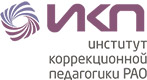 Сценарий урока для обучающихся с нарушениями зрения по учебному предмету «Окружающий мир» во 2 классе на тему «Первые весенние цветы» Цель: формирование у обучающихся представлений о первых весенних цветах (мать-и-мачеха, медуница, подснежник, ландыш, ветреница).Задачи Образовательные: 1. Сформировать умение описывать на основе предложенного плана и алгоритма весенние первоцветы и научить различать, сравнивать, а также выделять их отличительные признаки.2. Раскрыть значение цветов-первоцветов.3. Закрепить и расширить представления обучающихся о характерных признаках весны неживой и живой природы, учить формулировать выводы о весенних явлениях природы.Коррекционно-развивающие: 1. Развивать высшие психические функции (зрительное и слуховое внимание; долговременную память; логическое мышление при анализе и классификации объектов).2. Обогащать и расширять словарный запас обучающихся по теме «Первые весенние цветы».3. Развивать мелкую, общую моторику, координацию движений. 4. Развивать умение аргументировать свой ответ.5. Развивать коммуникативные навыки. 6. Формировать навык соотношения понятия с представлением об этом объекте/предмете.Воспитательные: 1. Воспитывать культуру поведения при фронтальной работе, а также воспитывать доброжелательное отношение учащихся друг к другу. 2. Воспитывать ответственность, аккуратность, любознательность, дисциплинированность, потребность к получению новых знаний. 3. Воспитывать интерес к изучению природы, бережного отношения к ней, а также гуманное отношение ко всему живому.Универсальные учебные действия (УУД) Познавательные УУД: формирование умения ориентироваться в методах познания природы (наблюдение, опыт, сравнение, измерение); различать способы представления информации (текстовый, графический, аудио); соотносить пример (предложенную ситуацию) со временем протекания.Регулятивные УУД: развитие навыка следовать образцу, предложенному плану и инструкции при решении учебной задачи; контроль с небольшой помощью учителя за последовательностью действий по решению учебной задачи; оценивание результатов своей работы, анализ оценки учителя и одноклассников, адекватное восприятие замечаний и помощи одноклассников и учителя.Коммуникативные УУД: умение ориентироваться в понятиях, соотносить их с краткой характеристикой; в процессе учебного диалога слушать говорящего; отвечать на вопросы, дополнять ответы сверстников; уважительно относиться к разным мнениям; создавать небольшие описания на предложенную тему; создавать высказывания-рассуждения.Планируемые результатыЛичностные результаты: воспитание положительной мотивации к учебной деятельности; оценивание своих достижений на уроке и совместно с учителем, давать эмоциональную оценку деятельности класса на уроке.Метапредметные результаты: умение ориентироваться в методах познания природы, различать способы представления информации (текстовый, графический, аудио); способность осуществлять контроль за последовательностью выполняемых действий; владение терминологией, связанной с весенними первоцветами; умение высказывать свое мнение и строить рассуждения.Предметные результаты: формирование системы знаний о живой природе; умение наблюдать, исследовать явления окружающего мира весной, выделять характерные особенности цветов-первоцветов, описывать и характеризовать их основные свойства.*слайды мультимедийной презентации к уроку имеют аудиосопровождение.ЭтапСлова учителяСлова обучающихсяМетодический комментарий1. ОрганизационныйПриветствие- Здравствуйте, ребята!Эмоциональный настрой(слайд 1-2)Весне мы очень рады!Пускай сугробы во двореИ снег почти не тает,Сегодня март в календаре –Весна в права вступает!Готовы прыгать к небу мыИ щебетать, как птички, –Последний день прошёл зимы,Оторваны странички!Теплее стало на душе,Веселью нет преграды,Улыбки наши до ушей –Весне мы очень рады!- Здравствуйте!Создание доброжелательной обстановки на уроке.2. ОсновнойАктуализация знаний- У нас сейчас урок окружающего мира. Ребята, что мы изучаем на уроке окружающего мира?- Правильно. Давайте же вспомним, какое сейчас время года? (слайд 3)- А что же происходит с природой весной? - Внимательно послушайте и скажите, что это за звук. Введение в тему урока- Молодцы, мы вспомнили, какие изменения происходят с природой весной. Теперь мы проверим как вы умеете отгадывать загадки. Не кричим, слушаем внимательно загадки и если знаем ответ, то поднимаем руку:(слайд 5-6)1. Снег на ярком солнце таетПросыпается от снаВся природа, оживает,Зеленеет, расцветаетНа дворе уже…(слайд 7-8)2. Чуть зима ушла в сторонку,Тут как тут весна девчонка.Ярким солнышком смеётся,С крыш капелью звонкой льётся.Так играет в ней азарт.Это первый месяц...(слайд 9-10)3. Изо льда зимой морковкана карниз уселась ловко.А когда весна пришла, вся водою утекла.(слайд 11-12)4. День прибавился немножко,Кот в любви признался кошке.Солнце светит, землю греет,Травка всюду зеленеет.По утрам звенит свирельВ месяц солнечный...(слайд 13-14)5. Все деревья спят зимойПросыпаются веснойНу, а раньше, чем листочкиНабухают это... - Какие молодцы, справились с загадками!- Ещё холодно. Кое-где ещё лежит снег. Но то там, то тут зажигаются жёлтые, голубые огоньки раннецветущих растений. Все растения, которые расцветают ранней весной и первые появляются из-под снега, называются первоцветами. Вот о них и поговорим мы сегодня на нашем уроке.Определение цели и задач урока- Мы сегодня с вами узнаем, какие цветы называют первоцветами; познакомимся с их многообразием; узнаем о том, как они выглядят и в каких условиях живут.Получение новых знаний(слайд 15)Подснежник. Удивительный цветок растет и развивается зимой под теплым снежным покрывалом, а вначале весны появляется из-под снега его свежий светло-зеленый стебелек с белыми цветами. Не страшна подснежнику зимняя стужа. Сверху плотный сугроб не пропускает ни холода, ни ветра, в середине сугроб обычно более рыхлый, а возле земли во время февральских оттепелей уже бегут ручейки. Талая вода ускоряет рост растений, поэтому подснежник быстро растёт. Поэтому и назвали его в народе подснежником, растёт он под снегом. В ненастные пасмурные дни цветы подснежников плотно закрываются, а головки их поникают. Берегут подснежники сладкую медовую капельку, спрятанную в глубине цветка для шмелей.Цветок подснежника похож на закрытый зонтик, потому можно сказать, что цветочек зонтикообразный. А также обратите внимание на то, что он может быть похож на большой колокольчик, ведь его бутон достаточно крупный. (слайд 16)Ветреница. Её цветы на тоненьких стебельках покачивается даже от очень слабого ветра. Зацветёт ветреница и покажется, что вернулась зима и украсила всё вокруг большими белыми снежинками, но вот нахмуриться небо, соберется дождь и белые цветы снежинки тут же закроются будто растают, а выглянет солнце и цветы снова оживут, раскроются и примутся кивать головками весеннему ветерку.Цветок ветреницы похож на ромашку, только у ромашки лепестки маленькие и острые, а у ветреницы крупные и овальные(слайд 17)Мать-и-мачеха. Всюду, где есть хоть невысокий бугорок, пригретый солнцем, сразу после снега могут появиться желтенькие огоньки, цветочки мать-и-мачехи. А когда цветочки отцветают на их месте появляются небольшие белые шарики пуховики, как у одуванчика только поменьше. Отцветут цветы, и появится у мать-и-мачехи листья. Сверху эти листья гладкие и холодные, а снизу мягкие и тёплые. Цветок мать-и-мачехи похож на солнышко с острыми лучиками, поэтому его лепесточки игольчатые.(слайд 18)Ландыш. Этот хрупкий лесной цветок обладает сложным характером. На зиму он полностью прячется под землю, цветет весной очень красиво и необычно, но отцветает достаточно быстро. Но зато ландыш дарит людям прекрасный и неповторимый аромат. Но будьте осторожны! Цветок ландыша ядовит. Ландыши – цветы скромные. Их можно встретить только в лесу, где есть тень от деревьев. Но период цветения у ландышей не долог. Через 10-12 дней цветы опадают, а на их месте вызревают маленькие яркие ягоды, которые ни в коем случае нельзя пробовать, потому что они ядовиты. Цветы ландыша похожи на маленькие колокольчики, поэтому его цветочки можно назвать колокольчатообразными. - Ребята, а мы ведь уже похожий цветочек видели, правда? Кто помнит и скажет, чем они отличаются? (слайд 19)Медуница. В её цветках много сладкого сока – нектара. Цветки у медуницы окрашены по-разному. Одни – розовые, другие фиолетовые, а третьи - синие. Розовыми цветки бывают, когда только распустятся, пройдёт немного времени и из розовых они станут сначала фиолетовыми, а потом и синими. Такое растение с разноцветными цветами легче заметить пчёлам и шмелям. Медуницы не так много в лесу. Поэтому никогда не рвите эти цветы.Динамическая пауза (зрительная гимнастика)В руки вы цветы возьмите,И на них вы посмотрите.А теперь их поднимитеВверх, на них вы посмотрите.Вниз цветы вы опустите,И опять на них взгляните.Цветок вправо, цветок влево.«Нарисуйте» круг умело.Цветок близко, вот вдали,Ты внимательно смотри.Вот такой у нас цветок,Улыбнись ему, дружок.Быстро, быстро вы моргайте,И команды выполняйте.Динамическая пауза для слепых обучающихся (активная физкультминутка). (инструкция в аудиозаписи). Учитель осуществляет индивидуальный показ упражнений и контроль за их выполнением.(слайд 20)- Ребята, сейчас мы перед нами полянка с первоцветами (учитель подробно описывает полянку). Ах, кто-то сорвал все цветы? Весело или грустно сейчас выглядит наша полянка? Да, мир без цветов — это печальное зрелище. Цветы нужно беречь, ведь они беззащитны перед нами и требуют охраны.(слайд 21)- Давайте же мы украсим полянку цветами- первоцветами. Возьмём из корзинки по цветочку и посадим. Проверка качества усвоения знаний(слайд 22-26)Упражнение «Узнай цветок по фрагменту и его описанию»На слайде окошки с номерами, под которыми скрываются фрагменты цветочка.- Ребята, а сейчас мы проверим, насколько хорошо вы запомнили первоцветы. Я открою любое окошко на ваш выбор, подробно опишу фрагмент цветка, а вы должны будете назвать, что же это за цветок. Если будет сложно, то откроем ещё окошки. И нужно вам будет рассказать, что запомнили про этот цветок.Динамическая пауза (активная физкультминутка)Всё проснулось ото сна, значит, к нам пришла весна. (Потягивание)Солнце греет всё теплей, на прогулку все скорей! (Выбрасывание пальцев рук из кулачка с одновременным разведением рук вверх, в стороны)Справа - первые цветочки появились на лужочке. (Правая рука отводится в сторону с фиксацией направления взором)Слева - быстрый ручеёк с бугорка к реке потёк.(Левая рука отводится в сторону с фиксацией направления взором)Мы кораблик смастерили, (Соединить ладони перед грудью)В ручеёк пустить решили. (Удаление сложенных ладоней вперёд от себя)Уплывай, кораблик мой, прямо к речке голубой!Упражнение «собери картинку из частей» (слайд 27)- Ребята, вам нужно собрать все части в одну единую картинку и сказать название первоцвета (слепым обучающимся может быть предложено рельефно-графическое изображение, разрезанное на части, обучающиеся собирают картинку с помощью учителя). Проверяем работу. Как называется этот цветок и что вы о нём знаете? Проверка полученных знаний- С какими цветами мы познакомились сегодня на уроке?- Почему они называются первоцветами?- Что мы узнали о первоцветах?- Окружающую природу, птиц, животных, рыб, погоду, времена года.- Весна. - Солнышко светит ярче, становится теплее, тает снег, бегут ручьи, прилетают птицы, тают сосульки, набухают почки.- Капель, поют первые птицы, бегут ручейки.- Весна.- Март.- Сосулька- Апрель.- Почки.- Мы видели подснежник.- Грустно.- Ветреница.- Подснежники.- Ландыши,- Медуница.- Мать – и – мачеха.- Медница.- С первоцветами.- Потому что это самые первые весенние цветы.Стимулирование познавательного интереса.Прогнозирование темы урока.Метод педагогической поддержки – похвала.3. ЗаключительныйРефлексия - Выполнение какого задания вызвало затруднение?- Ребята, какое задание выполнили без труда?- Какое задание было самым интересным на уроке?- Поднимите руку, кто из вас теперь знает, кто же такие первоцветы?(слайд 28)- Оцените свою работу на уроке с помощью слов (например, «Отлично», «Хорошо», «не все получилось») или «смайлика». - Ребята, вы сегодня замечательно поработали на уроке. Молодцы! Урок окончен.Домашнее задание- Дома подготовьте сообщение о самом понравившемся первоцвете или нарисуйте первоцвет, который вам больше всего понравился. Вы можете рисовать ватными палочками, пластилином, крупами, штриховкой и любым другим способом, который вы придумаете. Также, можно вылепить первоцвет из пластилина.Отвечают на вопросы учителяОценивают свою работуМетод педагогической поддержки – похвала.